Акционерное общество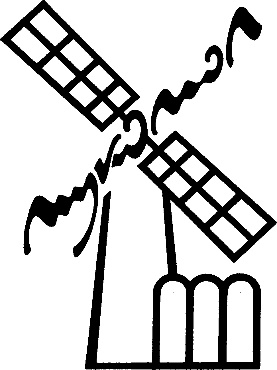 Владимирский комбинат хлебопродуктов«Мукомол»Юридический адрес: 121087, г. Москва, Багратионовский проезд, д.7, корп.20В, офис 440Почтовый адрес: 600033, г. Владимир, ул. Элеваторная, д.26ИНН 3302000186, КПП 773001001, ОГРН 1023301288900тел./факс (4922) 32-09-24, 32-04-09e-mail: mukomol@mukomol.com____________________________________________________________________________________Акционерное общество Владимирский комбинат хлебопродуктов «Мукомол»Юридический адрес: 121087, г. Москва, Багратионовский проезд, д.7, корп.20В, офис 440Почтовый адрес: 600033, г. Владимир, ул. Элеваторная, д.26, а/я 19Контактные телефоны:-приемная (4922) 32-09-24, факс 32-04-09-котельная (4922) 32-78-41;e-mail: mukomol@mukomol.comУправляющий ИП Королев Владимир Викторович Главный инженер Кузыченко Сергей ВасильевичНачальник котельной Тимофеев Юрий ЮрьевичОперативно-диспетчерская служба Владимирских тепловых сетей филиала "Владимирский" ПАО "Т Плюс": (4922) 53-22-20